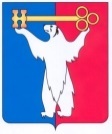 АДМИНИСТРАЦИЯ ГОРОДА НОРИЛЬСКАКРАСНОЯРСКОГО КРАЯПОСТАНОВЛЕНИЕ24.02.2022			   	       г. Норильск				            №  123О внесении изменений в отдельные постановления Администрации города НорильскаВ соответствии с Федеральным законом от 27.07.2010 № 210-ФЗ 
«Об организации предоставления государственных и муниципальных услуг»,ПОСТАНОВЛЯЮ:1. Внести в Порядок оказания единовременной адресной материальной помощи, утвержденный постановлением Администрации города Норильска от 27.03.2020 № 131 (далее – Порядок), следующие изменения:1.1. Дополнить Порядок новым пунктом 1.6 следующего содержания:«1.6. Из дохода семьи или одиноко проживающего гражданина исключается сумма уплаченных алиментов.».1.2. Пункты 1.6, 1.7 Порядка считать пунктами 1.7, 1.8 соответственно.1.3. Дополнить пункт 2.4 Порядка абзацем следующего содержания:«В случае, если предоставленные заявителем документы и информация, указанные в пункте 2.2 настоящего Порядка, ранее были заверены в соответствии с пунктом 7.2 части 1 статьи 16 Федерального закона от 27.07.2010 № 210-ФЗ «Об организации предоставления государственных и муниципальных услуг», Управление социальной политики не вправе требовать их предоставления на бумажном носителе (за исключением случаев если нанесение отметок на такие документы либо их изъятие является необходимым условием предоставления муниципальной услуги, и иных случаев, установленных федеральными законами).».2. Внести в Административный регламент предоставления муниципальной услуги по оказанию единовременной адресной материальной помощи, утвержденный постановлением Администрации города Норильска от 04.07.2011                   № 339 (далее - Административный регламент), следующие изменения:2.1. Абзацы девяносто пятый – девяносто восьмой раздела 2 «Стандарт предоставления муниципальной услуги» Административного регламента изложить в следующей редакции:«2.17. Документы, указанные в пункте 2.6 настоящего Административного регламента, предоставляются Заявителем самостоятельно:- в оригиналах - при личном обращении Заявителя для получения муниципальной услуги;- в копиях, заверенных в установленном действующем законодательством порядке с последующим предоставлением оригинала заявления и документов при направлении Заявителем пакета документов для получения муниципальной услуги посредством почтовой или факсимильной связи, по электронной почте или через единый портал государственных и муниципальных услуг и (или) региональный портал государственных и муниципальных услуг).2.18. Допускается подача заявления с приложением документов, путем направления их в адрес Управления посредством факсимильной связи, с последующим предоставлением оригинала заявления и документов либо в электронном виде, переданном по электронной почте или через единый портал государственных и муниципальных услуг и (или) региональный портал государственных и муниципальных услуг.».2.2. Дополнить пункт 2.18 Административного регламента абзацем следующего содержания:«В случае, если предоставленные Заявителем документы и информация, указанные в пункте 2.6 настоящего Административного регламента, ранее были заверены в соответствии с пунктом 7.2 части 1 статьи 16 Федерального закона от 27.07.2010 № 210-ФЗ «Об организации предоставления государственных и муниципальных услуг», Управление не вправе требовать их предоставления на бумажном носителе (за исключением случаев если нанесение отметок на такие документы либо их изъятие является необходимым условием предоставления муниципальной услуги, и иных случаев, установленных федеральными законами).».2.3. Дополнить Административный регламент пунктом 2.19 следующего содержания:«2.19. Предоставление муниципальной услуги в упреждающем (проактивном) режиме не осуществляется.».2.4. Дополнить Административный регламент пунктом 3.20 следующего содержания:«3.20. Порядок предоставления муниципальной услуги не зависит от категории объединенных общими признаками заявителей, указанных в пункте 1.2 настоящего Административного регламента. В связи с этим варианты предоставления муниципальной услуги, включающие порядок предоставления указанной услуги отдельным категориям заявителей, объединенных общими признаками, в том числе в отношении результата муниципальной услуги, за получением которого они обратились, не устанавливаются.».2.5. Приложение № 1 к Административному регламенту изложить в редакции согласно приложению к настоящему постановлению.3. Опубликовать настоящее постановление в газете «Заполярная правда» и разместить его на официальном сайте муниципального образования город Норильск.4. Настоящее постановление вступает в силу после его официального опубликования в газете «Заполярная правда».Глава города Норильска						                       Д.В. КарасевПриложение к постановлению Администрации города Норильскаот  24.02.2022 № 123Приложение № 1к Административному регламенту предоставления муниципальной услуги по оказанию единовременнойадресной материальной помощи,утвержденному постановлениемАдминистрации города Норильскаот 04.07.2011 № 339№ личного дела _________                                  			 В комиссию по оказанию социальной помощи                                   			 от _____________________________________                                  			      ______________________________________                               			            зарегистрированного (ой) по адресу:                                   			  г. Норильск, район _____________________                              			             ул. ___________________, д. ___, кв. ___                                  			  проживающего (ей) по адресу:                                   			  г. Норильск, район _____________________                                   			  ул. ___________________, д. ___, кв. ___                                  			  тел. ___________________________________                                                                  дата рождения __________________________                                   			  данные паспорта:                                   			  серия ______________, № ________________                                  			  выдан: когда ___________________________                                 			  кем ____________________________________ЗаявлениеПрошу оказать единовременную адресную материальную помощь в связи с _______________________________________________________________________мне и членам моей семьи в составе _____ человек:_______________________________________________________________________ (Ф.И.О. членов семьи заявителя, последние - при наличии) __________________________________________________________________________________________________________________________________________________________________________________________________________________________________________________________________________________________________________________________________________________________________________________________________________________________________________Сообщаю, что по договорам, заключенным по различным основаниям, не работаю, индивидуальным предпринимателем, адвокатом, нотариусом не являюсь. Ознакомлен (а), что выплата материальной помощи производится путем перечисления денежных средств на лицевой счет, открытый в кредитной организации Российской Федерации или через отделение связи АО «Почта России».Сообщаю сведения о государственной или муниципальной общеобразовательной организации, в которой обучаются дети (для   семей   с детьми) (в случае непредставления справки из общеобразовательной организации):В состав членов моей семьи, входят следующие лица:    К заявлению прилагаются следующие документы:1. _____________________________________________________________________2. _____________________________________________________________________3. _____________________________________________________________________4. _____________________________________________________________________5. _____________________________________________________________________6. _____________________________________________________________________7. _____________________________________________________________________8. _____________________________________________________________________9. _____________________________________________________________________10. _____________________________________________________________________11. _____________________________________________________________________12. _____________________________________________________________________13. _____________________________________________________________________14. _____________________________________________________________________15. _____________________________________________________________________Сообщаю сведения о рождении ребенка (заполняется родителем (законным представителем)) в случае непредставления свидетельства о рождении ребенка, выданное органом записи актов гражданского состояния Российской Федерации):Заполняется заявителем (законным или уполномоченным представителем) в случае непредставления трудовой книжки и (или) сведения о трудовой деятельности, предусмотренные статьей 66.1 Трудового кодекса Российской Федерации:Достоверность и полноту сведений, указанных в заявлении и приложенных к нему документах, подтверждаю.Дата ________________                       		       Подпись ___________________Заявление принял специалист _____________                 Дата ________ 20__ г.Регистрационный номер ___________________.Расписка-уведомлениеЗаявление и документы гражданина     _______________________________________                                                                                (Ф.И.О. (последнее – при наличии))принял специалист ____________________________    Дата _____________ 20__ г. №Фамилия, имя, отчество (последнее - при наличии) ребенкаНаименование государственной или муниципальной общеобразовательной организацииКласс12345Ф.И.О. (последнее - при наличии)Степень родства/статус12345№Фамилия, имя, отчество ребенка (последнее - при наличии)Дата рожденияМесто рождения12345№Фамилия, имя, отчество (последнее - при наличии)Место работы (или наименования органа, располагающей сведения о трудовой деятельности)12345